DO PUBLIKACJI 20 GRUDNIA 2021 R. Nigdy nie jest za późno. Poznajcie 87-latka, który przesiada się do Mustanga Mach-E, całkowicie elektrycznego samochodu 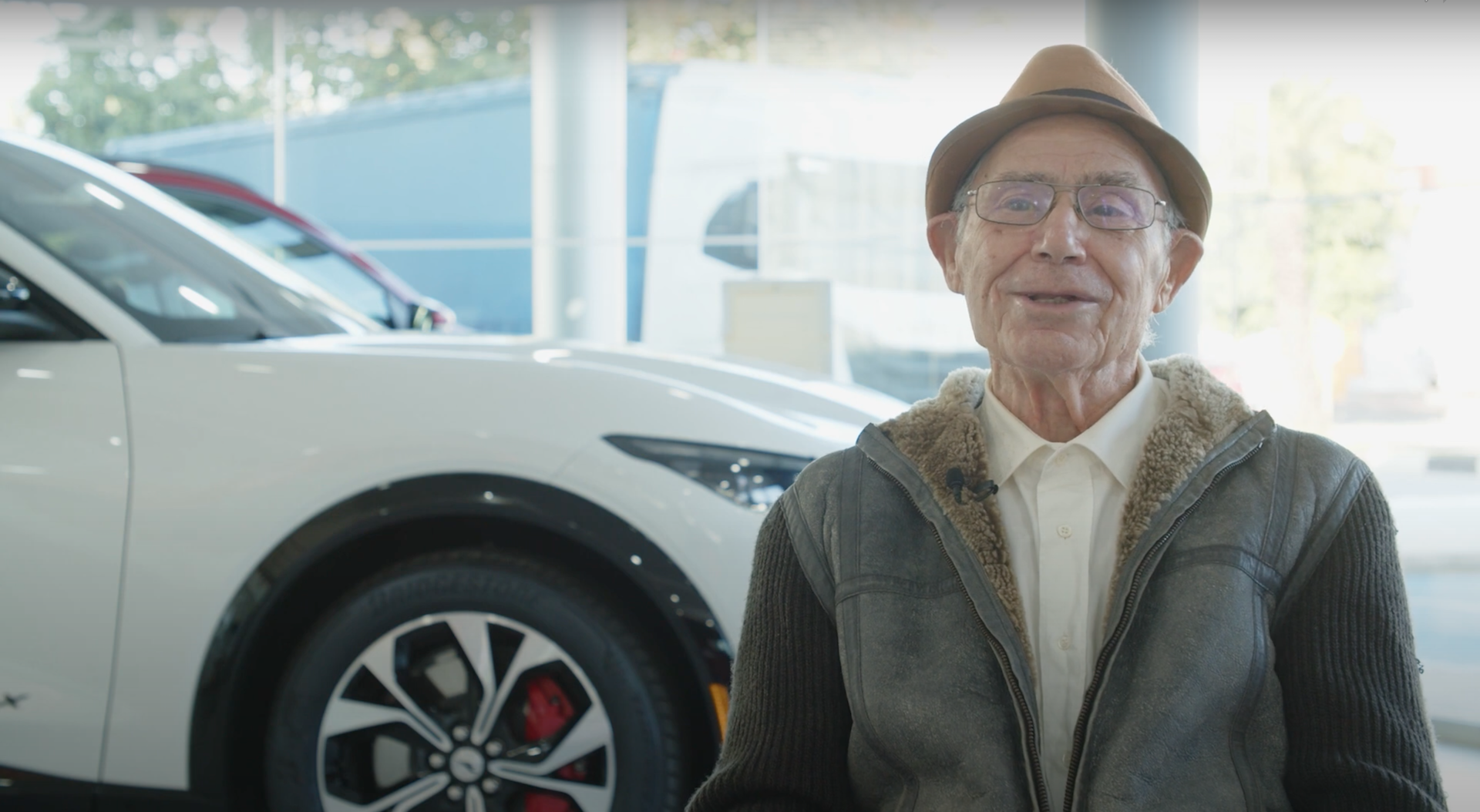 Pedro García był jednym z pierwszych nabywców Mustanga Mach-E u swojego lokalnego dilera.87-letni Pedro García przez całe dotychczasowe życie jeździł samochodami z silnikami spalinowymi. Ale jak się okazuje, nigdy nie jest za późno, by spojrzeć w przyszłość i przesiąść się do auta elektrycznego. Wybór Pedra padł na Mustanga Mach-E.Przez lata Pedro posiadał liczne Fordy i nawiązał prawdziwie bliskie relacje z pracownikami lokalnego dilerstwa – Auto Christian w Denii (hiszpańska prowincja Alicante). Dopilnowali oni, by był jednym z pierwszych, którzy zobaczą Mustanga Mach-E, a kiedy styl auta zaskarbił sobie jego względy – zadbali także, by był jednym z pierwszych klientów, któremu sprzedali Mustanga Mach-E. Od tamtej pory byli również gotowi w każdej chwil pomóc Pedrowi nauczyć się i zaadaptować do swojego nowego samochodu. Ale okazało się, że mężczyzna wcale nie potrzebował szczególnej pomocy.Niektórym osobom może się wydawać, że zmiana samochodu na zaawansowany elektryczny model będzie trudna dla osoby w tym wieku, ale Miguel Estrela, sprzedawca w Auto Christian, wspomina jak dobrze Pedro opanował Mustanga Macha-E. Miguel zna młodszych ludzi, dla których sama koncepcja zmiany samochodu na elektryczny nadal jest onieśmielająca, ale jak pokazuje przykład Pedra nawet po tylu latach doświadczeń z samochodami spalinowymi przestawienie się na „elektryki” jest łatwiejsze niż mogłoby się wydawać. Pedro szczególnie szybko przyzwyczaił się do ładowania samochodu. Dzięki ładowarce typu wallbox zainstalowanej w domu, po prostu wieczorem podpina auto, a rano ma je w pełni naładowane. Cisza i łatwość użytkowania Mustanga Mach-E, szczególnie dzięki funkcji jazdy przy wykorzystaniu tylko pedału gazu, sprawia, że Pedro podróżuje do miejsc, w których nie był od pięćdziesięciu lat. Teraz to robi, po prostu dlatego, że może. A najlepsze jest, według Pedra to, iż nie musi się już zatrzymywać na stacjach benzynowych, czy nawet na ładowanie, a to dzięki dużemu zasięgowi Mustanga Mach-E.1Ludzie często obawiają się zmian, ale przykład Pedra pokazuje, że nawet w jego wieku, zaadaptowanie się do przyszłości może być łatwiejsze i przyjemniejsze, niż się oczekiwało.Cytaty„Przyszłości nie da się uniknąć. Trzeba ją uprzedzać. To jest samochód przyszłości.”Pedro Garcia, właściciel Mustanga Mach-E„Najbardziej podoba mi się to, że nie trzeba jeździć na stację. Zainstalowano mi domową ładowarkę i ładuje go tutaj – nic prostszego.” Pedro Garcia, właściciel Mustanga Mach-ELinkVideo: https://youtu.be/Z7Sg_WGZFHkPrzypisy1 Elektryczny zasięg Forda Mustanga Mach-E wynosi do 610 km w cyklu WLTP w wersji z napędem na tylne koła i z pojemniejszym akumulatorem.Deklarowane zużycie paliwa/energii wg WLTP, emisja CO2 i elektryczny zasięg są określane zgodnie z wymogami technicznymi i specyfikacjami Rozporządzeń Unii Europejskiej 715/2007 i (EU) 2017/1151 z najnowszymi poprawkami. Standardowa procedura testowa pozwala na porównanie różnych modeli samochodów różnych producentów.Więcej informacji na ten temat udziela Cristina Del Rey (cdelrey@ford.com).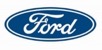 